基本信息基本信息 更新时间：2024-04-26 20:46  更新时间：2024-04-26 20:46  更新时间：2024-04-26 20:46  更新时间：2024-04-26 20:46 姓    名姓    名黄澄黄澄年    龄34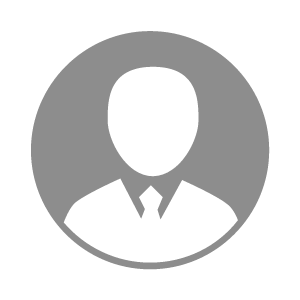 电    话电    话下载后可见下载后可见毕业院校湖南师大邮    箱邮    箱下载后可见下载后可见学    历本科住    址住    址湖南省长沙市雨花区湖南省长沙市雨花区期望月薪10000-20000求职意向求职意向市场部经理,种畜禽销售经理市场部经理,种畜禽销售经理市场部经理,种畜禽销售经理市场部经理,种畜禽销售经理期望地区期望地区湖北省|湖南省|广东省湖北省|湖南省|广东省湖北省|湖南省|广东省湖北省|湖南省|广东省教育经历教育经历就读学校：湖南师大 就读学校：湖南师大 就读学校：湖南师大 就读学校：湖南师大 就读学校：湖南师大 就读学校：湖南师大 就读学校：湖南师大 工作经历工作经历工作单位：湖南湘佳牧业股份有限公司 工作单位：湖南湘佳牧业股份有限公司 工作单位：湖南湘佳牧业股份有限公司 工作单位：湖南湘佳牧业股份有限公司 工作单位：湖南湘佳牧业股份有限公司 工作单位：湖南湘佳牧业股份有限公司 工作单位：湖南湘佳牧业股份有限公司 自我评价自我评价自信、果敢自信、果敢自信、果敢自信、果敢自信、果敢自信、果敢自信、果敢其他特长其他特长